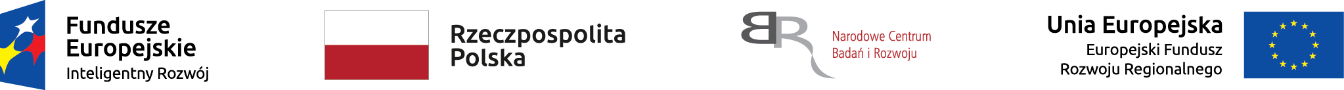 Nr sprawy: 33/2019/BK/AutoInvent	    Załącznik nr 2b do Zapytania ofertowegoOpis przedmiotu zamówienia - wymagane parametry techniczne urządzenia NR 33/2019/BK/AutoInventZadanie nr 2 – Anteny omnikierunkoweUwaga: *Wykonawca w kolumnie C zobowiązany jest wpisać szczegółowe informacje dotyczące oferowanego urządzenia dla każdego parametru wg każdego z punktów wykazu z Opisu przedmiotu zamówienia.Brak wypełnienia wszystkich pozycji w kolumnie C będzie uważane za niespełnienie warunków minimalnych przez oferowane urządzenie i będzie skutkowało odrzuceniem oferty Wykonawcy.....................................................		  ................................................................................        	     ( miejsce  i  data  złożenia  oświadczenia )                                                 ( pieczęć  i  podpisy  upoważnionych  przedstawicieli  Wykonawcy ABCLp.Parametry techniczne urządzeniaSpełnienie parametrów minimum oferowanego urządzenia
(należy poniżej wpisać parametry oferowanego urządzenia)AAntena omnikierunkowa ze złączem prostym SMA, 800-1900MHz, 2,5dBi, 4 sztuki1ObudowaObudowa z tworzywa sztucznego2Parametry mechaniczneDługość 48mm ±5mmŚrednica 8mm ±2mm3Parametry elektryczneImpedancja 50OhmMaksymalna moc wejściowa do 50WZysk energetyczny nie mniejszy niż 2,5dBiCzęstotliwość pracy w pełnym zakresie od 800 do 1900MHz4Parametry inneTemperatura pracy -10 ÷ 60ºC5ZłączaSMA męskie prosteBAntena omnikierunkowa ze złączem kątowym SMA, 800-1900MHz, 2,5dBi, 4 sztuki1ObudowaObudowa z tworzywa sztucznego2Parametry mechaniczneDługość 48mm ±5mmŚrednica 8mm ±2mm3Parametry elektryczneImpedancja 50OhmMaksymalna moc wejściowa do 50WZysk energetyczny nie mniejszy niż 2,5dBiCzęstotliwość pracy w pełnym zakresie od 800 do 1900MHz4Parametry inneTemperatura pracy -10 ÷ 60ºC5ZłączaSMA męskie kątowe 90º